Golf should be fun! 
You should feel safe and enjoy your sportIs something worrying you?Do you need someone to talk to?Speak to your club welfare officerClub Welfare Officers Name: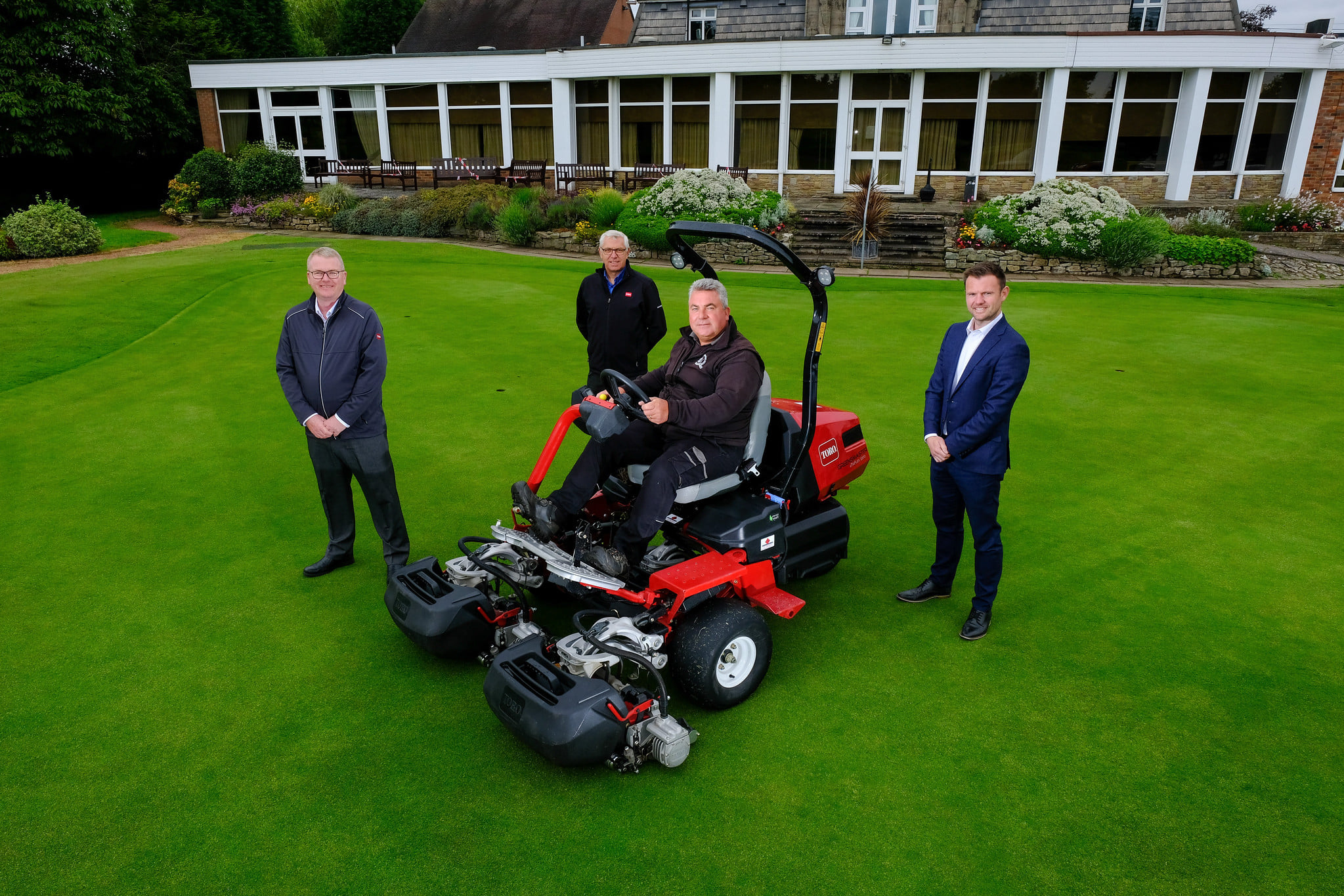         Richard Beech        Email address:         manager@newcastlegolfclub.co.uk	Telephone Number:        01782 617006Alternatively, you can speak to someone atChildLine 0800 1111 | NSPCC 0808 800 5000 | England Golf 01526 351851      